School for Community Development(Mohammadpur Branch)Hifz ChartWeek 6(Start date: 12 March 2022)Surah Baqarah (Ayat 94-108)Group: 2.5 page/weekDayListen(3 times)MemorizeRepeat(7-10 times)Revision1(12-03-2022)(Saturday)Page 15Surah Baqarah 94-97Surah Baqarah 94-97Surah Baqarah 1-472(13-03-2022)(Sunday)Page 15Surah Baqarah 98-101Surah Baqarah 94-101Surah Baqarah 48-933(14-03-2022)(Monday)Page 16Surah Baqarah 102Surah Baqarah 94-102Surah Baqarah 1-474(15-03-2022)(Tuesday)Page 16Surah Baqarah 103-105Surah Baqarah 94-105Surah Baqarah 48-935(16-03-2022)(Wednesday)Page 17Surah Baqarah 106-108 Surah Baqarah 94-108Surah Baqarah 1-476(17-03-2022)(Thursday)Page 17,18,19-Surah Baqarah 94-108Surah Baqarah 48-937(18-03-2022)(Friday)Page 17,18,19-Surah Baqarah 94-108-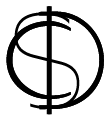 